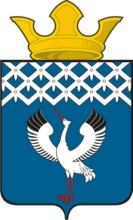 Российская ФедерацияСвердловская областьГлава муниципального образования Байкаловского сельского поселенияПОСТАНОВЛЕНИЕот 22.05.2015 г.   № 143-пс. БайкаловоОб итогах отопительного сезона 2014/2015 года и подготовке жилищногофонда, объектов социального, культурного бытового назначения и коммунальногохозяйства к работе в осенне-зимний период 2015/2016 года.         До начала отопительного сезона было закуплено достаточное для прохождения отопительного сезона количество топлива.  В период прохождения отопительного сезона 2014/2015 года ситуация с поставками котельного топлива была стабильной. Запас топлива не снижался ниже нормативных показателей.       Начало отопительного сезона прошло организованно,  прошёл с 15 по 18 сентября 2014  года. Первоначально подача тепла была  направлена на социально - значимые объекты Байкаловского сельского поселения (детские дошкольные учреждения, учреждения ЦСОН, общеобразовательные школы и др.). Жилищный фонд  и объекты соцкультбыта отапливаются от газовых котельных.    Пуск тепла  в центральную районную больницу  начали производить с 11 сентября 2014 года.     Получен Паспорт готовности к отопительному периоду 2014/2015 г.г. на основании Акта проверки от 30.10.2014 г., выданный Уральским управлением Ростехнадзора.  Проверка оценки готовности к отопительному периоду была осуществлена на основании Приказа № 103 от 12.03.2013 г. Готовность к работе  в зимних условиях составила  100 процентов жилых домов и котельных, обеспечивающих теплоснабжение жилищного фонда и объектов социальной сферы.      Основными источниками теплоснабжения на территории поселения являются 6 газовых котельных  ЗАО «Регионгаз-инвест». Распоряжением  Главы   МО Байкаловского сельского поселения № 142/ од-р от 12.09.2014 г. определена единая теплоснабжающая организация на территории МО Байкаловского сельского поселения  МУП ЖКХ «Тепловые сети».         Несмотря на все существующие сложности и высокую (60%) изношенность  систем теплоснабжения - аварийных ситуаций, продолжительностью свыше одной рабочей смены на котельных и тепловых сетях не происходило. Небольшие неполадки в квартирах и местах общего пользования многоквартирных жилых домов устранялись в течение  от 30 минут до 2-х часов.      В настоящее время отопительный сезон завершен и, анализируя итоги, можно отметить, что выполнение запланированных мероприятий предзимней подготовки в целом позволило обеспечить стабильную работу жилищно-коммунального хозяйства на территории поселения.      Вместе с тем следует отметить, что неустойчивое финансовое положение предприятий является недостатком в вопросах подготовки к зиме и обеспечения устойчивого функционирования в зимний период жилищно-коммунального хозяйства.       В течение всего отопительного сезона администрацией МО Байкаловского сельского поселения осуществлялся мониторинг функционирования систем жизнеобеспечения и работы, эксплуатирующих данные системы предприятий.          Дебиторская задолженность  на предприятиях ЖКХ по состоянию на 01.05.2015 года составила 13,8 млн. рублей, из них 8,5 млн. рублей задолжало население, из которых 5,4 млн. рублей просроченная задолженность. Кредиторская задолженность  на тот же период составляет 13,5 млн. рублей, из них 7,1 млн. рублей перед поставщиками ТЭР, из которых 5,8 млн. рублей просроченная задолженность.        ОАО «Расчетный Центр Урала» подано в 2014 году  87 исковых заявлений в суд на взыскание задолженности с граждан  на сумму 1376,2  тыс. рублей. Передано в ССП  59 исполнительных листов  в сумме 1073,6 тыс. руб.  За январь - апрель 2015 года подано 28 исковых заявлений на сумму 556,9 тыс. руб.       Просроченной задолженности по заработной плате  перед работниками у предприятий ЖКХ нет.      На основании вышеизложенного, в целях своевременного начала подготовки жилищного фонда, объектов социального и культурного назначения, коммунального и электроэнергетического комплексов Байкаловского сельского поселения к работе в осенне-зимний период к отопительному сезону 2014/2015 гг.ПОСТАНОВЛЯЮ:Признать работу руководителей организаций жилищно-коммунального хозяйства муниципального образования Байкаловского сельского поселения по подготовке и проведению отопительного сезона 2014-2015 годов в целом удовлетворительной;Утвердить План мероприятий по подготовке жилищного фонда, объектов социального и культурного назначения, коммунального и электроэнергетического комплексов Байкаловского сельского поселения к работе в осенне-зимний период  к отопительному сезону 2015/2016 г.  (приложение №1).Утвердить План заготовки  стодневного запаса топлива по муниципальным учреждениям к отопительному сезону 2015/2016 г.г. (приложение № 2)Проконтролировать целевое использование финансовых средств, выделенных для подготовки жилищного фонда, объектов сетей жилищно-коммунального хозяйства к отопительному сезону 2015/2016 года (заместитель главы администрации МО Байкаловского сельского поселения Д.В. Лыжин). Организовать комиссионную проверку готовности (с участием представителей предприятий электро- тепло- водоснабжения)   к предстоящему отопительному сезону, жилищного фонда, объектов социальной сферы, независимо от форм собственности. Потребовать представление паспортов готовности от предприятий электроэнергетики и теплоэнергетики и управления жилищным фондом  в срок до 10.09.2015 года;Обслуживающим предприятиям  провести обследование технического состояния  жилищного фонда, котельных, сетей электроснабжения, теплоснабжения,  водоснабжения. Оформить и представить в администрацию муниципального образования Байкаловского сельского поселения дефектные ведомости;Осуществлять постоянный контроль:     - за объемами заготовки, расходования, остатками топлива;     - за подготовкой и проведением  отопительного сезона на объектах ЖКХ поселения;8.  Реализовать мероприятия по подготовке объектов жизнеобеспечения к            отопительному  сезону 2015/2016 годов;9.  Предприятиям жилищно-коммунального комплекса обеспечить  создание           материально-технических резервов, техники  для оперативного устранения           возможных аварийных ситуаций, комплектование, обучение аварийно-восстановительных  бригад;10. Принять меры по обеспечению нормативного запаса топлива  по следующему графику:      -  июль - 20 процентов;      -  август - 40 процентов;       -  до 15.09.2015 г. - 100 процентов;11. До 01.09.2015 года обеспечить заключение договоров (пролонгирование)      договоров  энергоснабжения, газоснабжения, на предстоящий отопительный сезон, принять меры  по погашению, имеющейся  задолженности за потребленные  топливно-энергетические ресурсы;12. Принять действенные меры по ликвидации, имеющейся задолженности            населения  по платежам за жилищно-коммунальные услуги;13. Контроль за выполнением настоящего Постановления оставляю за собой.Глава муниципального образованияБайкаловского сельского поселения _____________ Л.Ю. Пелевина                                                                                                                                                 Приложение №1к ПостановлениюГлавы МО Байкаловского сельского поселенияот 22.05.2015 г. № 143-п	 Утверждаю:	_________Л.Ю. Пелевина	Глава  МО Байкаловского                                                                                                                                                                                                 сельского  поселения        ПЛАНМЕРОПРИЯТИЙ ПО ПОДГОТОВКЕ ЖИЛИЩНОГО ФОНДА, ОБЪЕКТОВСОЦИАЛЬНОГО И КУЛЬТУРНОГО НАЗНАЧЕНИЯ, КОММУНАЛЬНОГО ИЭЛЕКТРОЭНЕРГЕТИЧЕСКОГО КОМПЛЕКСОВ В МО БАЙКАЛОВСКОГО СЕЛЬСКОГО ПОСЕЛЕНИЯК РАБОТЕ В ОСЕННЕ-ЗИМНИЙ ПЕРИОД 2015/2016 ГОДА.                                                                                                                                                                            Приложение №3к ПостановлениюГлавы МО Байкаловского сельского поселенияот 22.05.2015 г.  № 143-пПообъектный план мероприятий по подготовке к зимнему периоду Байкаловского сельского поселенияНа 2015/2016 г.  Глава муниципального образованияБайкаловского сельского поселения _____________ Л.Ю. Пелевина№п/пНаименование мероприятияСрокисполненияОтветственныйисполнитель12341.Подведение итогов отопительного сезона 2015/2016 года, подготовка планов мероприятий по подготовке к работе в осенне-зимний период 2015/2016 года с учетом имевших место недостатков в предыдущем отопительном сезоне и обязательным проведением гидравлических и тепловых испытаний тепловых сетейдо 01.06.2015Глава МО, зам главы МО  по вопросам местного хозяйства
(по согласованию),  руководители          
МУП «Служба заказчика», МУП ЖКХ «Тепловые сети», ЗАО «Регионгаз-инвест»   
2.Составление и согласование с поставщиками топливно-энергетических ресурсов графиков закладки топлива на склады  и обеспечение их выполнениядо 01.06.2015, в течение годазам главы МО  по вопросам местного хозяйства
(по согласованию)руководители Липовский ДК, Ляпуновский ДК         3.Составление и согласование с поставщиками топливно-энергетических ресурсов графиков равномерных поставок котельного топлива на котельные и склады муниципальных образований и организаций, обеспечивающих теплоснабжение жилищного фонда и объектов социальной сферы, и обеспечение их выполнениядо 01.06.2015, в течение годаспециалист   поселения по вопросам ЖКХ (по согласованию), Руководители: Липовский ДК,Ляпуновский ДК            4.Формирование необходимого запаса материально-технических ресурсов для ликвидации аварийных ситуаций в жилищном фонде, на объектах и сетях коммунальной инфраструктурыдо 15.09.2015Глава МО, зам главы МО  по вопросам ЖКХ
(по согласованию),   
руководители   МУП «Служба заказчика», МУП ЖКХ «Тепловые сети», ЗАО «Регионгаз-инвест»   5.Формирование на начало отопительного сезона стодневного запаса топлива на котельных, обеспечивающих теплоснабжение жилищного фонда и объектов социальной сферыдо 15.09.2015зам главы МО  по вопросам ЖКХ
(по согласованию)руководители  Липовский ДК, Ляпуновский ДК         6.Подготовка специальной техники и механизмов муниципальных предприятий жилищно-коммунального хозяйства к работе в осенне-зимний период, создание необходимого запаса горюче-смазочных материалов и материально-технических ресурсовдо 01.11.2015Глава МО, зам главы МО  по вопросам ЖКХ
(по согласованию),    
руководители   МУП «Служба заказчика», МУП ЖКХ «Тепловые сети», ЗАО «Регионгаз-инвест»   7.Представление и сбор информации:Специалист по вопросам ЖКХ,руководители   МУП «Служба заказчика», МУП ЖКХ «Тепловые сети», ЗАО «Регионгаз-инвест»,   руководители   Липовский ДК, Ляпуновский ДК         1) о планировании работ по подготовке к эксплуатации в зимних условиях жилищного фонда, теплоисточников и инженерных сетейдо 01.06.2015Специалист по вопросам ЖКХ,руководители   МУП «Служба заказчика», МУП ЖКХ «Тепловые сети», ЗАО «Регионгаз-инвест»,   руководители   Липовский ДК, Ляпуновский ДК         2) о графиках отключения в жилищном фонде коммунальных услуг в период подготовки жилищного фонда и коммунальных сетей к зимедо 01.06.2015Специалист по вопросам ЖКХ,руководители   МУП «Служба заказчика», МУП ЖКХ «Тепловые сети», ЗАО «Регионгаз-инвест»,   руководители   Липовский ДК, Ляпуновский ДК         3) о выполнении графиков завоза топлива в организации, обеспечивающие теплоснабжение жилищного фонда и объектов социального назначения, и на электростанции Свердловской областиеженедельно, в течение года с 01.07.2015Специалист по вопросам ЖКХ,руководители   МУП «Служба заказчика», МУП ЖКХ «Тепловые сети», ЗАО «Регионгаз-инвест»,   руководители   Липовский ДК, Ляпуновский ДК         4) о подготовке муниципальных образований в Свердловской области к отопительному сезону 2015/2016 года по форме 1 -ЖКХ (зима)ко 2 и 17 числу месяца, с июля по ноябрь 2015 годаСпециалист по вопросам ЖКХ,руководители   МУП «Служба заказчика», МУП ЖКХ «Тепловые сети», ЗАО «Регионгаз-инвест»,   руководители   Липовский ДК, Ляпуновский ДК         5) о выполнении работ по подготовке жилищного фонда, котельных, инженерных сетей и их замене в муниципальных образованиях в Свердловской областиеженедельно, по четвергам с августа по ноябрь 2015 годаСпециалист по вопросам ЖКХ,руководители   МУП «Служба заказчика», МУП ЖКХ «Тепловые сети», ЗАО «Регионгаз-инвест»,   руководители   Липовский ДК, Ляпуновский ДК         6) о создании на котельных нормативного запаса резервного топливаежеквартально, в течение года к 3 числу первого месяца кварталаСпециалист по вопросам ЖКХ,руководители   МУП «Служба заказчика», МУП ЖКХ «Тепловые сети», ЗАО «Регионгаз-инвест»,   руководители   Липовский ДК, Ляпуновский ДК         7) о создании запаса материально- технических ресурсов для ликвидации аварийных ситуаций в жилищном фонде, на объектах и сетях коммунальной инфраструктурыежемесячно, в течение года к 3 числу месяца, следующего за отчетнымСпециалист по вопросам ЖКХ,руководители   МУП «Служба заказчика», МУП ЖКХ «Тепловые сети», ЗАО «Регионгаз-инвест»,   руководители   Липовский ДК, Ляпуновский ДК         8) о технической готовности жилищного фонда и котельных к началу отопительного сезонак 15.09.2015 г.Специалист по вопросам ЖКХ,руководители   МУП «Служба заказчика», МУП ЖКХ «Тепловые сети», ЗАО «Регионгаз-инвест»,   руководители   Липовский ДК, Ляпуновский ДК         9) о выдаче паспортов готовности к отопительному сезону на жилищный фондеженедельно, с августа по сентябрь 2015 годаСпециалист по вопросам ЖКХ,руководители   МУП «Служба заказчика», МУП ЖКХ «Тепловые сети», ЗАО «Регионгаз-инвест»,   руководители   Липовский ДК, Ляпуновский ДК         10) о выдаче паспортов готовности к отопительному сезону на котельные, обеспечивающие теплоснабжение жилищного фондаеженедельно, с августа по октябрь 2015 годаСпециалист по вопросам ЖКХ,руководители   МУП «Служба заказчика», МУП ЖКХ «Тепловые сети», ЗАО «Регионгаз-инвест»,   руководители   Липовский ДК, Ляпуновский ДК         8.Проведение инвентаризации и регистрация в муниципальную собственность имеющихся на территории соответствующего муниципального образования бесхозных электрических, тепловых, водопроводных и канализационных сетей, электросетевых и коммунальных объектов с последующей их передачей для обслуживания в специализированные организациидо 15.09.2015 г.Специалист по имуществу администрации МОРуководители специализированных предприятий9.Проверка готовности жилищного фонда к эксплуатации в осенне-зимний период с оформлением паспортов готовности (Правила и нормы технической эксплуатации жилищного фонда, утвержденные постановлением Г осударственного комитета Российской Федерации по строительству и жилищно- коммунальному комплексу от 27.09.2003 № 170)до 15.09.2015 г.Глава МО, зам главы МО  по вопросам ЖКХ
(по согласованию),    
руководители   МУП «Служба заказчика», МУП ЖКХ «Тепловые сети», ЗАО «Регионгаз-инвест»   10.Проверка готовности потребителей тепловой энергии, теплоснабжающих и теплосетевых организаций муниципальных образований, расположенных на территории Свердловской области к работе в осенне-зимний период с составлением актов и выдачей паспортов готовности (в соответствии с приказом Министерства энергетики Российской Федерации от 12. 03. 2013 № 103 «Об утверждении Правил оценки готовности к отопительному сезону»)август - ноябрь 2015 годаЗам главы МО, специалист по вопросам ЖКХ,МУП «Служба заказчика»11.Проверка готовности субъектов электроэнергетики к работе в осенне- зимний период с составлением акта и выдачей паспортов готовности (Положение о проверке готовности субъектов электроэнергетики к работе в осенне-зимний период, утвержденное решением Правительственной комиссии по обеспечению безопасности электроснабжения (федерального штаба), протокол от  06.07.2012 № 10)Сентябрь - ноябрь 2015 годаруководители генерирующих компаний, сетевых организаций, организаций, владеющих электросетевым хозяйством (и) или электростанциями (по согласованию), УрУ Ростехнадзора  (по согласованию)12.Организация ежедневного сбора информации о включении отопления в муниципальных образованиях, расположенных на территории МО Байкаловского сельского поселения.Ежедневно, с  15.09.2015 г.Специалист по вопросам ЖКХ,руководители   МУП ЖКХ «Тепловые сети», руководители  Липовский ДК, Ляпуновский ДК                                                                                                                                                                             Приложение №2к ПостановлениюГлавы МО Байкаловского сельского поселенияот 22.05.2015 г. № 143-п                                                                                                                                                                    Приложение №2к ПостановлениюГлавы МО Байкаловского сельского поселенияот 22.05.2015 г. № 143-п                                                                                                                                                                    Приложение №2к ПостановлениюГлавы МО Байкаловского сельского поселенияот 22.05.2015 г. № 143-п                                                                                                                                                                    Приложение №2к ПостановлениюГлавы МО Байкаловского сельского поселенияот 22.05.2015 г. № 143-п                                                                                                                                                                    Приложение №2к ПостановлениюГлавы МО Байкаловского сельского поселенияот 22.05.2015 г. № 143-пПлан заготовки  стодневного запаса топлива по муниципальным учреждениямк отопительному сезону 2015/2016 г.г.План заготовки  стодневного запаса топлива по муниципальным учреждениямк отопительному сезону 2015/2016 г.г.План заготовки  стодневного запаса топлива по муниципальным учреждениямк отопительному сезону 2015/2016 г.г.План заготовки  стодневного запаса топлива по муниципальным учреждениямк отопительному сезону 2015/2016 г.г.План заготовки  стодневного запаса топлива по муниципальным учреждениямк отопительному сезону 2015/2016 г.г.№ п\пНаименование мероприятий.Организация.количествосрокответственный1.Заготовка 100 дневного запаса топлива Для Ляпуновского дома культуры, библиотеки45 тонндо 15.09.2015г.Директор МБУ «Центр  информационной, культурно- досуговой и спортивной деятельностиРуководитель ДК2.Заготовка 100 дневного запаса топливаДля Липовского  дома культуры, библиотеки, спортзала, администрации45 тонндо 15.09.2015г.Директор МБУ «Центр  информационной, культурно- досуговой и спортивной деятельности.Руководитель ДК3.Заготовка 100 дневного запаса топливаДля Шаламовского ДК, библиотеки 9  куб.м.до 15.09.2015г.Директор МБУ «Центр  информационной, культурно- досуговой и спортивной деятельности.Руководитель ДК4.Заготовка 100 дневного запаса топливаКлючевской ДК11 куб.м.до 15.09.2015г.Руководитель ДК5.Заготовка 100 дневного запаса топливаБайкаловский краеведческий музей28 куб.м.до 15.09.2015г.Директор краеведческого  музея6.Заготовка 100 дневного запаса топливаЛяпуновская СОШ500 куб. м.до 15.09.2015г.Директор СОШРемонт участка тепловой водопроводной сетиРемонт участка тепловой водопроводной сетиРемонт участка тепловой водопроводной сетиРемонт участка тепловой водопроводной сети№ п/пОбъектЕд. измеренияКоличество 1Замена сетей тепловой и водопроводной сети  от основной магистрали к многоквартирному дому № 6 ул. СвердловаКм 0,0802Демонтаж сетей теплоснабжения пп ул. Мира и закольцовка трасс в обход здания суда для отопления домов, не перешедших на автономное газовое отопление от котельной № 7 Км 0,1143Замена ввода  сетей тепловой и водопроводной сети  в жилой дом № 50 ул. Октябрьская, в ж/дом № 105 ул. Мальгина, Км0,0164Замена участка сетей ТВС,  магистральной, у многоквартирного дома № 143 ул. Мальгина и скв. «Райгаз»; ул. Набережная № 8 «Б», 8 «В»Км0,0405Замена участка сетей ТВС  магистральной от кот. № 5 до  многоквартирного дома № 88 ул. МальгинаКм0,3506 Замена  сетей водоснабжения  по подвалу жилого дома № 19 ул. Кузнецова (закольцовка между в/н башнями «Центральная» и «Совхозная») от котельной № 5 Км. 0,0527Прокладка сетей водопровода от колодца ул. Южная до ул. Лесная, ул. Клубная № 35Км.0,1508Замена сетей водоснабжения к ж/д № 149 ул. Мальгина, № 2 «Б» ул. Сов. Конституции Км 0,100Ремонт муниципального жилищного фондаРемонт муниципального жилищного фондаРемонт муниципального жилищного фондаРемонт муниципального жилищного фондаКапитальный ремонт многоквартирного дома  ул. Мальгина  № 91Дом1Капитальный ремонт многоквартирного дома  ул. Мальгина  №  84Дом1Ремонт жилого дома по  пер. Солнечный № 4 Кв. 1.Дом 1Ремонт жилого дома по ул. Мальгина, д.№ 131, кв.1Дом 1Строительство газовых сетей по ул. Набережная, ул. Кирова, ул. Калинина, ул. Гагарина, ул. Новая, пер. Новый.Км5,3